Теоретикалық  тур 8 сынып биологияАлқа тұқымдасы өсімдіктерінің жемісі:Қауашақ немесе бұршаққын Бұршаққын немесе жидекЖидек немесе қауашақБасқа жауапАдамда  лямблиоз ауруын тудыратын лямблиялар мекендейді:Асқорту мүшелеріндеҚандаҰлпа сұйықтығындаТерісіндеТүбірөркен түзбейді:ҚайынЕменҚарағайТерекШеміршекті балықтардың тері жабындыларында болады:Ганоидты қабыршақтарКосмоидты қабыршақтарСүйекті қабыршақтарПлакоидты қабыршақтарБақшаны суаруға су жақын тоған судан алынды. Егер осы бау бақшадан алған көкіністі нашар жуып жесе қандай гельминтті жұқтыруға болады. Бауыр сорғышШошқа цепеніАскаридаЭхинококпенСарымсақтың «басы» бұл: Түріөзгерген тамырТүрөзгерген өркенТүріөзгерген сабақТүріөзгерген өркендер жүйесіКелесі сипаттамалардың қайысысы бауырмен жорғалаушылар, құстар және сүтқоректілерге ортақ:Тістерінің болуы Диафрагманың болуыАртерия қаны жүректе  вена қанынан толық бөлінген  Метанефридиялық бүйректер Жемістердің пісіп жетілуіне әсер етеді:ауксингиббереллинцитокинининтерферонШұбалшаң мен сүліктер:ДаражыныстыЖыныссыз, өйткені вегетативті жолмен көбеедіГермафродиттер Партеногенетикалық аналықтармен ғана көрсетілгенДолананың тікені–бұл:Түріөзгерген өркенТүріөзгерген жапырақша Түріөзгерген жапырақСабақтың перифериялық жасушалар қабатының өсіп бітуінің нәтижесіТеоретикалық тур 9 сынып биологияСимпатикалық жүйке жүйесін белсендіргенде аталған белгілердің қайысысы байқалмайды :Қарашықтың кеңеюіҚантамырларының тарылуыБронхылардың тарылуыАс қорыту процесінің баяулауыСәбіздің жемтамыры – бұл түріөзгерген:тамырсабақтамыр және сабақжапырақ Өсімдіктер энергияны мына түрде қорға жинайды :гликогенмайжасунықкрахмалФоторецепторлардың жарық энергиясын қабылдайтын компоненті:КөзбұршақФерментПигментФотоэлементКартоп түйінегі түзіледі:Жанама тамырлардаСтолондардаҚосалқы тамырлардаӨсімдіктің басқа бөлімдеріндеЕгер біржасушалы қарапайым амебаны және эритроцитті дистилденген суға салса:Екі жасушада бұзыладыАмеба өледі, ал эритроцит бүтін қаладыАмеба бүтін қалады, ал эритроцит өледіЕкі жасушада бүтін қалады Құрлықта тіршілік етуіне байланысты бақныңа қан айналу жүйесі тұрады:Арқа және құрсақ тамырларданЕкі камералы жүрекҮш камералы жүрек және 1 қан айналым шеңберіҮш камералы жүрек және 2 қан айналым шеңбері Агар- агарда ауру қоздырғышының келесі түрін өсіруге болады :ДиабетТұмауБезгекДизентерия (Қан тышқақ)Омыртқалы жануарлардың бас миының қандай бөлімі түрі өзгерген «төбе көзі» деп аталады:гипофизмишықэпифизаралық миТиреотропин – гормон:гипоталамустыңгипофиздіңқалқанша безініңэпифиздіңТеоретикалық тур 10 сынып биологияАлқа тұқымдасы өсімдіктерінің жемісі:Қауашақ немесе бұршаққынБұршаққын немесе жидекЖидек немесе қауашақБасқа жауапЖүректің жалпы босансу фазасында:Айшық қақпалары ашық, жақтаулы қақпалары жабықАйшық қақпалары ашық, жақтаулы қақпалары ашық, Айшық қақпалары жабық, жақтаулы қақпалары ашық Айшық қақпалары жабық, , жақтаулы қақпалары жабықӨсімдікте тамыр қысымының әсерімен ксилема сөлінің жылжуы іске асу үшін қажетТопырақта минералды тұздардың жеткілікті болуыТопырақта судың жеткілікті болуыТамырдың тірі жасушаларыБарлық аталған жауаптарАдамда қандай фермент болмайды:ДНК-полимеразагексокиназахитиназаАТФ-синтетазаНесеп шығару рефлексінің  орталығы орналасқан :ЖұлындаСопақша мидаОртанғы мидаАралық мида Миелин талшығы арқылы жүйке импульсін  өткізу жылдамдығы қандай:0,2-1 м/с1-4 м/с5-120 м/с130-200 м/с Аталған селбесіп тіршілік ету жолдарының қайысысы өзара тиімді:комменсализммутуализмэндосимбиозаменсализмТүрлі түсті көру қаблеті бар :БұқадаМаймылдаИттеҚояндаБауырмен жорғалаушылардың  қай тобы қазіргі бауырмен жорғалаушылардың  арасында ежелгі болып есептеледі:КесірткелерЖыландарТасбақаларКрокодилдерЖануар және адам қанындағы  глюкоза тұрақты деңгейде ненің қатысуымен сақталады: БүйрекҰйқы безіБауырБүйрек үсті безіТеоретикалық тур 11сыныпҚандай фермент адамда болмайды:ДНК-полимеразаГексокиназаХитиназаАТФ-синтетазаЖүректің жалпы босансу фазасында : Айшық қақпалары ашық , жақтаулы қақпалары жабық Айшық қақпалары ашық, жақтаулы қақпалары ашық , Айшық қақпалары жабық, жақтаулы қақпалары ашық Айшық қақпалары жабық , жақтаулы қақпалары жабықКартоптың түйнегі түзіледі:Жанама тамырлардаСтолондардаҚосалқы тамырлардаӨсімдіктің басқа бөлімдеріндеШеміршекті балықтардың тері жабындыларында болады:Ганоидты қабыршақтарКосмоидты қабыршақтарСүйекті қабыршақтарПлакоидты қабыршақтарАгар- агарда ауру қоздырғышының келесі түрін өсіруге болады :ДиабеттіңТұмаудыңБезгектіңДизентерияның Бақшаны суаруға су жақын тоған судан алынды. Егер осы бау бақшадан алған көкіністі нашар жуып жесе қандай гельминтті жұқтыруға болады:Бауыр сорғыштыШошқа цепеніАскаридаЭхинококктіСимпатикалық жүйке жүйесін белсендіргенде аталған белгілердің қайысысы байқалмайды:Қарашықтың кеңеюіҚан тамырларының тарылуыБронхылардың тарылуыАс қорыту процесінің баяулауыГетерозис болып табылады:Екінші ұрпақта гибридтердің қайта жаңғыруыХромасомалар санының тақ екі еселенуіТуыстық емес будандастыруБірінші ұрпақ гибридтерінің өнімділігінің, тұрақтылығының, көлемдерінің үлкеюінің, бойының өсуімен сипатталатын өзгерістер.Нәруыз биосинтезі іске асады:МикротүтікшелердеЯдрошықтаМитохондриялардаЦитоплазмадаБауырмен жорғалаушылардың  қай тобы қазіргі бауырмен жорғалаушылардың  арасында ежелгі болып есептеледі:КесірткелерЖыландарТасбақаларКрокодилдерПрактикалық  тур 8 сынып биология                                                                                                                                                                    1.Сәйкестікті қалыптастыр. Тапсырма талаптарына сай жауаптар матрицасын толтырыңдар.0,5 ұпай -1 жауапқа, барлығы-2 ұпай.2.Сіздерге пікірлер түрінде тест тапсырмалары берілген, оның әр қайысысымен келісуге немесе келіспеуге болады. Жауаптар матрицасында «иә» немесе «жоқ» деген жауапты көрсетіңдер. Әр тапсырмаға 1 ұпай, барлығы 10 ұпай жинауға болады Төменгі сатыдағы өсімдіктердің денесі үнемі ірі жапырақтары бар қабаттама түрінде болады. Долананың тікендері  түріөзгерген өркен болып табылады. Суда өсетін өсімдіктердің лептесіктері жапырғының астында орналасады.Жарықта өсімдік жасушаларының хлоропласттарында бірінші реттік крахмал қорға жиналады. +Көпжылдық өсімдіктердің сабақтары үнемі фотосинтез қызметін атқарады.Хламидомонаданың  жыныссыз көбеюі қолайсыз жағдайлар туғанда іске асады.Медузаның жүйке жүйесі, полиптердің жүйке жүйесіне қарағанда күрделірек болып келеді. +Құстардың бұлшық еттерінің негізгі салмағы құрсағында орналасқан. +Сүтқоректілердің тері бездеріне тер, май және сүт бездері жатады. +Қатты суытқанда кейбір құстар ұйқыға кетеді. +1дұрыс жауапқа – 1 ұпай, барлығы 10 ұпай алуға болады.Практикалық тур 11 сынып билогия1. ДНҚ –ның үш иірімінің ұзындығы неге тең? ( Есепті шығар)-1 ұпай. 2.Бір ДНҚ молекуласында тимин  нуклеотидтерінің үлесі 18 %. ДНҚ молекласына кіретін басқа нуклеотидтердің пайыздық қатынасын анықтаңдар.2 ұпай  3.Жабықтұқымды өсімдіктің даму циклін көрсететін суретті қараңдар. Әр санмен не белгіленгенін атап, жазыңдар. 4- ұпай.  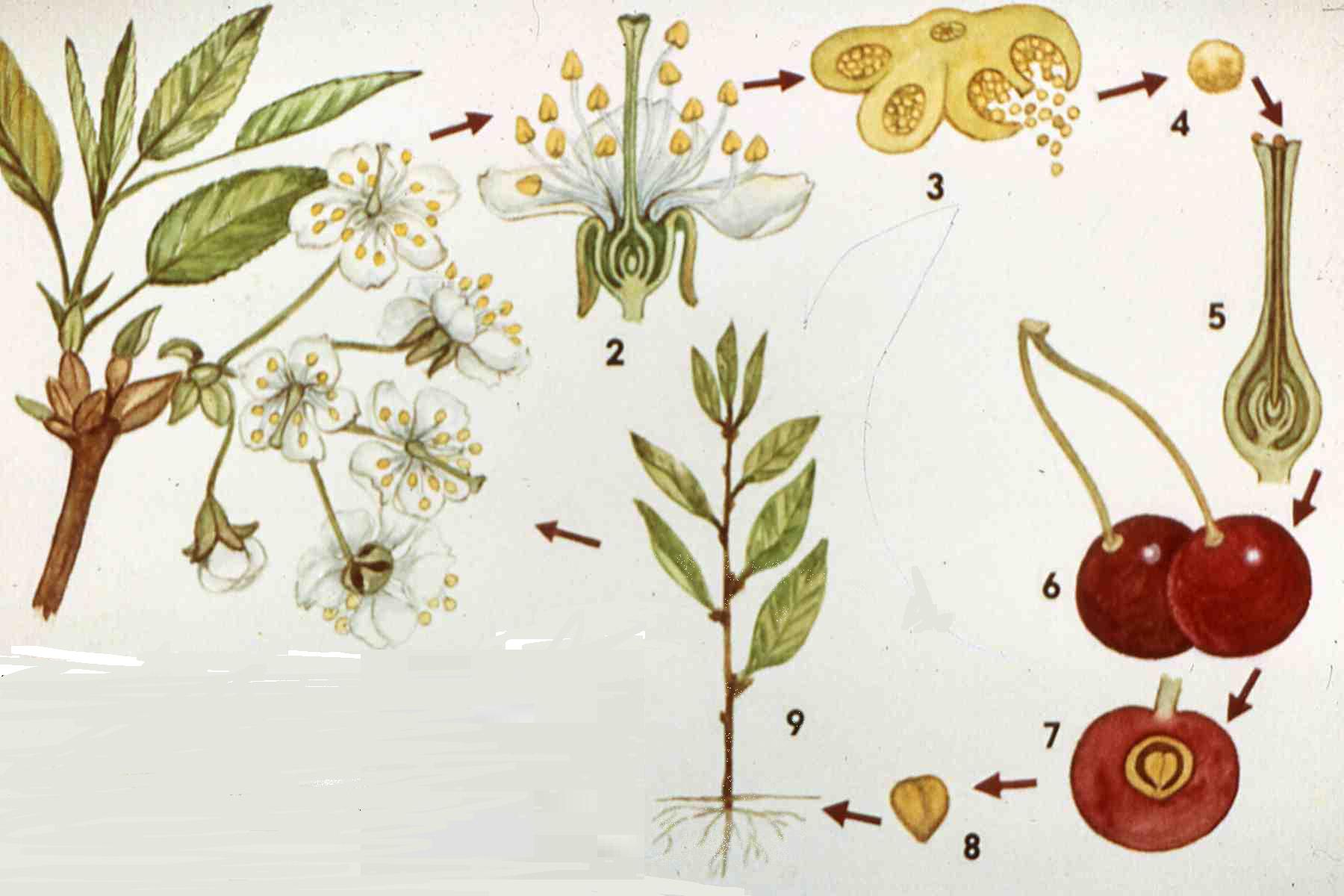 Практикалық тур 9 сынып биология1.Органоидтарды үш баған бойына  орналастырыңдар ( бір бағанға әр органоид алдына «+» белгісін қойыңдар.2.Келесі реакция теңдеуі нені білдіреді? 2 ұпай.           АДФ+Ф              АТФС6 Н12 О6 +6О2-6CО2 +6Н2 О                          <---          АДФ+Ф              АТФ3.Суретке қарап қандай процесс екенін анықтаңдар. Процестің атын жазып, онда әр әріппен не белгіленгінін көрсетіңдер (А,Б,В,Г,Д). 2,5 - ұпай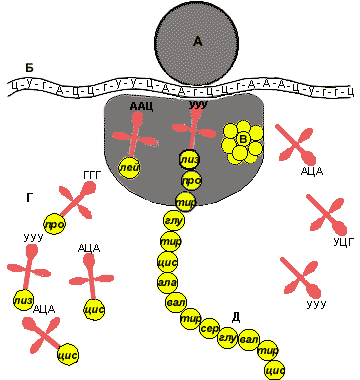 Практикалық  тур 10 сынып биология1. ДНҚ –ның төрт  иірімінің ұзындығы неге тең? ( Есепті шығар)-1 ұпай. 2. У сасырдың даму циклін көрсететін суретті қараңдар.Әр санмен не белгіленгенін атап, жазыңдар. 4- ұпай.  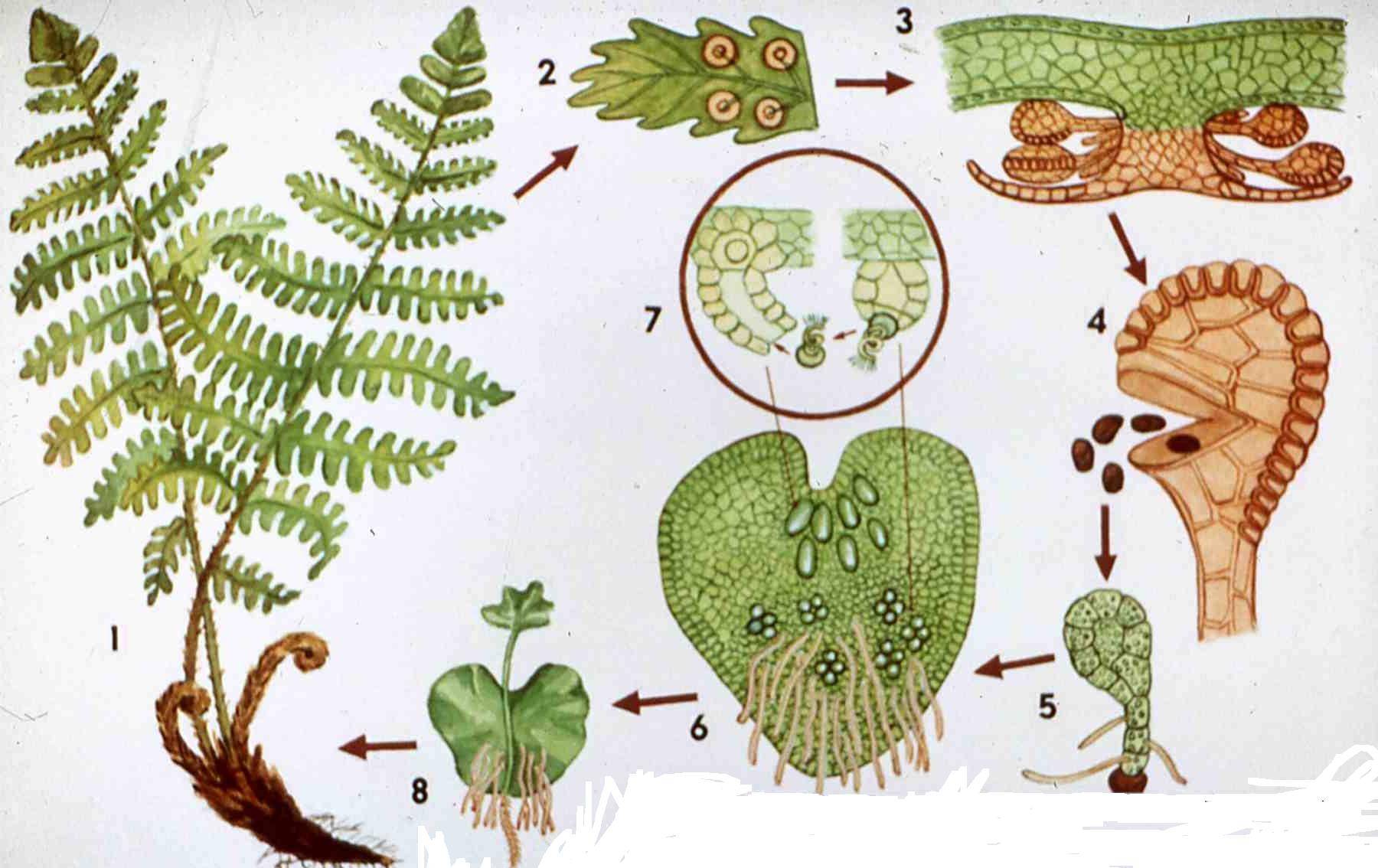 СуТопырақАғзалықҚұрлық- ауаА)май қоңызының дернәсіліБ)безгек плазмодийі В) инеліктің дернәсіліГ) жүзім ұлуыАБВГ№12345678910"иә""жоқ"ОрганоидтерБірмембраналыЕкімембраналыМембранасыз1.Ядро2.ЭПТ3.Талшықтар4.Митохондриялар5. Гольджи комплексі6.Рибосомалар7.Лизосомалар8.Кірпікшелер9.Пластидтер10.Жасуша орталығы3.Аталған ағзалар (1-5)  және олардың қоректену тізбегі (А-В) арасындағы сәйкестікті қалыптастырыңдар.-2,5 ұпай.